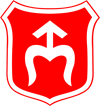 Wniosek o wsparcie przez Gminę Opoczno przedsięwzięć realizowanych przez podmioty nie zaliczane do sektora finansów publicznych (organizacje, stowarzyszenia, fundacje, grupy nieformalne, osoby prywatne)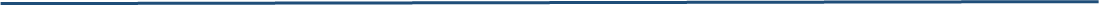 Opoczno, dn. ___________________Burmistrz Opoczna 						     			     Dariusz KosnoWarunki koniecznie:Przekazanie wniosku do biura podawczego Urzędu Miejskiego w Opocznie przy ulicy Staromiejskiej 6, minimum 30 dni przed planowanym terminem rozpoczęcia wydarzenia,Zamieszczenie grafiki Gminy Opoczno we wszelkich materiałach promocyjno-informacyjnych (plakaty, ulotki, zaproszenia, stronie www, mediach społecznościowych),Informowanie o wsparciu przez Gminę Opoczno poprzez ustną informację do uczestników przedsięwzięcia oraz w relacjach z wydarzenia, które ukażą się w: telewizji, radiu, prasie, portalach informacyjnych, mediach społecznościowych itp.Umieszczenia w eksponowanych miejscach (np. scena, miejsce wręczania nagród, główne wejście) banera, roll-up oraz innych materiałów promocyjnych Gminy Opoczno. Zwrócenie wypożyczonych materiałów promocyjnych gminy (baner, roll-up, namiot, stanowisko ekspozycyjne itp.) w terminie 3 dni od zakończenia przedsięwzięcia. Przekazanie w terminie 7 dni od zakończenia przedsięwzięcia sprawozdania wraz z fotorelacją (maksymalnie 
5 zdjęć) na adres: promocja@um.opoczno.pl.Wniosek oraz grafiki do wykorzystania w celach promocyjnych znajdują się na stronie Urzędu Miejskiego 
w Opocznie pod adresem: http://www.opoczno.pl/aktualnosc-4284-Wnioski_o_wsparcie_przedsiewziecia_oraz_o_objecie_honorowym_patronatem_burmistrza.htmlZłożenie kompletnego wniosku nie jest jednoznaczne z jego akceptacją. Organizator zostanie pisemnie poinformowany o decyzji burmistrza oraz zakresie wsparcia. Ewentualna odmowa nie wymaga uzasadnienia. W razie pytań prosimy o kontakt telefoniczny z pracownikami Wydziału Promocji, Kultury, Sportu i Funduszy Europejskich pod nr 44 736 31 39 lub osobiście w Budynku „A” pokój nr 3. Niewypełnienie zobowiązań związanych z udzieleniem wsparcia może skutkować brakiem wyrażenia zgody na wsparcie w kolejnych przedsięwzięciach.UWAGA: Sprawozdanie z przedsięwzięcia wspartego przez Gminę Opoczno wraz z załącznikiem nr 1 należy złożyć po zakończeniu przedsięwzięciaOświadczam, że akceptuję warunki na jakich przyznawane jest wsparcie Gminy Opoczno w zakresie organizacji przedsięwzięcia i zobowiązuję się do ich wypełnienia. ______________________	                                           _____________________________________________Miejscowość, data 						Pieczęć wnioskodawcy i czytelny podpisUWAGA: Sprawozdanie z przedsięwzięcia wspartego przez Gminę Opoczno wraz z załącznikiem nr 1 należy złożyć po zakończeniu przedsięwzięcia. Sprawozdanie z przedsięwzięcia wspartego przez Gminę Opoczno______________________	                                           _____________________________________________Miejscowość, data 						Pieczęć i podpis czytelny wnioskodawcyDecyzja Burmistrza Opoczna nr: ____________UWAGA: Sprawozdanie z przedsięwzięcia wspartego przez Gminę Opoczno wraz z załącznikiem nr 1 należy złożyć po zakończeniu przedsięwzięciaZałącznik nr 1do wniosku o wsparcie przez Gminę Opoczno przedsięwzięć realizowanych przez podmioty nie zaliczane do sektora finansów publicznych (organizacje, stowarzyszenia, fundacje, grupy nieformalne, osoby prywatne)Opoczno, dn. ___________________Zestawienie faktur do decyzji Burmistrza Opoczna nr:  _______________________________________ .Faktura Vat nr/wystawca/kwota brutto:1………………………………………………………………………………………..…………………………2………………………………………………………………………………………..…………………………3………………………………………………………………………………………..…………………………4………………………………………………………………………………………..…………………………5………………………………………………………………………………………..…………………………6………………………………………………………………………………………..…………………………7………………………………………………………………………………………..…………………………8………………………………………………………………………………………..…………………………9………………………………………………………………………………………..…………………………10………………………………………………………………………………………..………………………..KWOTA BRUTTO (ZŁ)  ………………………………………………………Wnioskodawca (pełna nazwa, adres, dane kontaktowe)Osoba wyznaczona do kontaktu 
z Urzędem Miejskim w OpocznieImię, nazwisko: Telefon kontaktowy: Adres e-mail: Cele i zadania statutowePełna nazwa przedsięwzięciaTerminMiejsce, adresOkreślenie celu wsparcia – rodzaj przedsięwzięciaHarmonogram realizacji zadania (data rozpoczęcia, godziny, możliwość kontynuacji)Zasięg przedsięwzięcia międzynarodowy                     ogólnopolski    wojewódzki                             lokalnyKrótki opis przedsięwzięcia (cele, do kogo jest kierowane wydarzenie, planowana ilość uczestników, itp. 
– maksymalnie 500 znaków)Przewidywany całkowity koszt realizacji przedsięwzięcia w złotychKwota wnioskowanego wsparcia  przez gminę w złotych (zł)Zadania współfinansowane przez gminę w planie przedsięwzięciaŚrodki własne oraz kwota innych środków finansowaniaCzy udział w wydarzeniu jest płatny? TAK   NIEKwota wsparcia przekazanego dotąd z budżetu Gminy Opoczno na przedsięwzięcia realizowane w bieżącym rokuRozliczenie wsparcia przez Gminę Opoczno – termin: Załączniki pismo przewodnie             program przedsięwzięcia regulamin                          inne: ____________________Lista współorganizatorów, partnerówLista patronów medialnychOsoba odpowiedzialna za rozliczenie przyznanych środków finansowychImię, nazwisko: Telefon kontaktowy: Adres e-mail: OrganizatorNazwa przedsięwzięciaTerminKrótka relacja z wydarzenia (maksymalnie 500 znaków)Media, w których ukazała się informacja o przedsięwzięciuTelewizja: Radio: Prasa: Portale informacyjne: Media społecznościowe: Inne: Szacunkowa ilość uczestników wydarzenia do 100 osób do 300 osób od 500 do 1000 osób powyżej 1000 osóbIlość załączonych fotografii 
z przedsięwzięcia